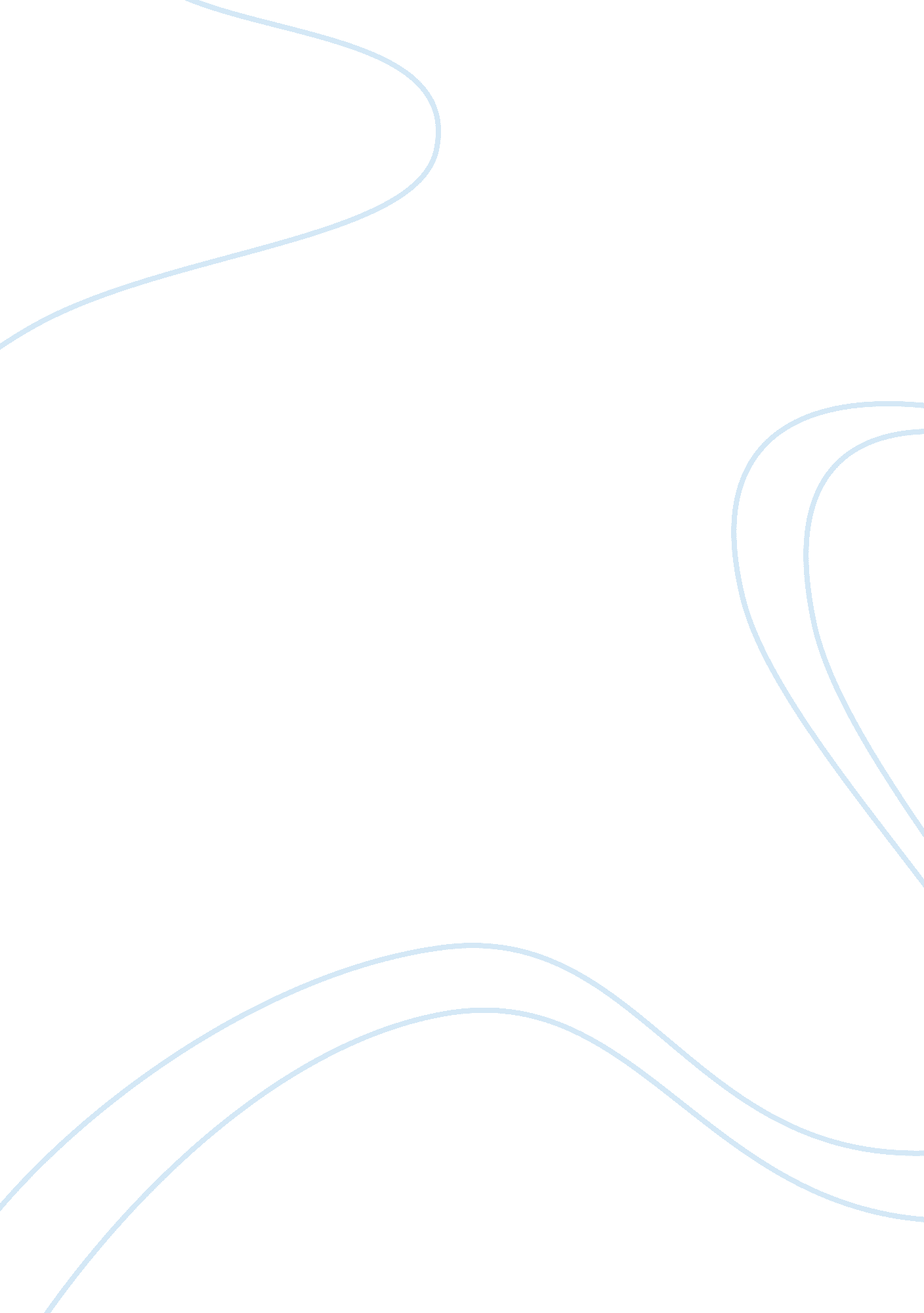 What is family violenceSociology, Violence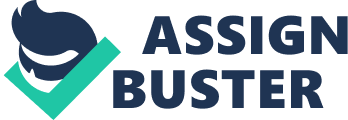 This paper is all about the discussion of prevalentchild abuseoccurring within thefamily. According to district counselors, the incident of frequent abuse among the children should be stopped by providingeducationand counseling session on corporal punishment and child abuse among the Hipic and non-Hipic parents in American societies. This paper then, focuses on the provision of proper education among the Hipic families where corporal punishment and child abuse is increasingly rampant. The foci stresses on the things that the families have to learn regarding the avoidance of abuse and imparts some cultural factors and recommendations that has to be taken into consideration when dealing with Hipic families. The aforementioned objectives of this paper were expected to be met by the district school counselors in every community. CounselingCase Study Introduction Corporal punishment and frequent pking among children (which is commonly perceived to lead into child abuse) is becoming increasingly rampant in Hipic and non-Hipic families. For the parents especially the Hipic parents, who wish to discipline their children, resort to such sudden negative reinforcement in order to discipline their children. However, district counselors believe that frequent pking which is a form of corporal punishment found that it does not lead to a favorable result among children in the long run. In so doing, the counselors investigated on the matter and they came up with devising other effective ways of disciplining children and counseling the parents as an alternate solution other than the negative punishment. Body I. Child Abuse within the Family A. Consultation prior the presentation of a need to alleviate child abuse In order for me to determine whether a case of child abuse occurred in a certain family, I need to consult fellow counselors orpsychologycolleagues to ask for their second opinion. There has to be a consensus and a social norm that has to followed regarding the decision whether child abuse has occurred or just mere corporal punishment. Practically speaking, corporal punishment occurs only when there is no “ severe and intense punishment” was executed due to present emotional state of the parent which may be out of anger. B. Things to be learned regarding corporal punishment and child abuse Corporal punishment may be in the form of symbolic gestures of slapping or knuckling in the head (Graciano, 1994). Whereas, child abuse is explicitly the mark of left (physical, psychological, and emotional) damage in the children who received the severe and intense negative punishment from the parent/s. Occasional pking and its frequency was found by many counselors to lead into the increase of frequency and intensity of the habit. This results to the unawareness of the parents that they are actually executing child abuse among their child or children. C. Cultural factors to put into account when working with Hipic families Cultural factors needs to be taken into consideration when working with Hipic families. As they are known to prioritize familism, they are more likely to induce harm to impose discipline among their children. Moreover, Hipic families are found to be more likely to abuse their children due to the repressive state they are currently experiencing fromanxietyin coping and adjusting within their culturally diverse society. II. Recommendations and Suggestions I would like to recommend to the school counselors that how to work with both teachers and families is to associate household like that of a manager leading his subordinates at work. Similarly, leaders, as counterparts of parents, should not practice negative reinforcement among their employees. Most likely, leaders are expected to promote positive attitude among their subordinates to increase the employees’ likelihood to perform their best at work. Same with the family, parents should positively reinforce the positive behavior of their children rather than negatively punishing them to decrease the tendency negative behavior among their children in the future (Holtzman et. al. ) References Graciano, (Initials). (1994) (Title). Holtzman, D. , Kruger, E. J. , & Srock, C. D. (year). Generational Diversity Scenarios in the For-Profit and Nonprofit Sectors. NJ: The Richard Stockton College of New Jersey. 